Zaterdag 24 februari 2018 om 18u30Groot en gevarieerd kaasbuffet voor slechts 
18,00 € p.p.Dessert en dranken worden eveneens aan democratische prijzen aangeboden En zoals vorig jaar : ONZE NIEUWE LOCATIE !Zaal EXCELSIORSint-Pieterskerkstraat 8 (op nauwelijks enkele meters 
van het station van  Jette), 1090 BrusselBereikbaarheid (zie plan)Met de wagen : gratis parking aan de achterkant van het station (vià de H. Hartlaan)  en  Jules Lorge -square (daarna te voet door de tunnel onder de treinsporen)Per trein : Jette stationBus 53 en 88, Tram 19 : halte Jette stationTrams 51, 62 en 93 : halte Begraafplaats van JetteReserveer zo snel mogelijk, en zeker VÓÓR 16 februari 2018bij Jan Dorpmans : penningmeester@be1830.be of 0477/899.477Betaling op rekeningnummer BE 53 0682 4098 9453 van de Vrijwilligers van Brussel 1830 geldt als definitieve inschrijvingVergeet niet te vermelden voor welke groepering u inschrijft !Spreek er zoveel mogelijk mensen over aan.
Nodig zoveel mogelijk mensen mee uit !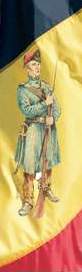 U heeft onze Kaasavond vorig jaar op prijs gesteld ?U wenst onze Kaasavond te leren kennen ? Dan is dit voor u !
U I T N O D I G I N G31ste  GROTE KAASAVONDvan deVRIJWILLIGERS VAN BRUSSEL 1830